podle obecně závazné vyhlášky obce Lety č.1/2021 ze dne 20.12.2021podle obecně závazné vyhlášky obce Lety č.1/2021 ze dne 20.12.2021podle obecně závazné vyhlášky obce Lety č.1/2021 ze dne 20.12.2021podle obecně závazné vyhlášky obce Lety č.1/2021 ze dne 20.12.2021Ohlašovatel - plátce poplatkuOhlašovatel - plátce poplatkuOhlašovatel - plátce poplatkuOhlašovatel - plátce poplatkuJméno a příjmení:Datum narození:Adresa trvalého pobytuAdresa trvalého pobytuAdresa trvalého pobytuAdresa trvalého pobytuUlice:č.p.:Obec:PSČ:Telefon:Email:Adresa pro doručování (je-li odlišná od trvalého pobytu):Adresa pro doručování (je-li odlišná od trvalého pobytu):Adresa pro doručování (je-li odlišná od trvalého pobytu):Adresa pro doručování (je-li odlišná od trvalého pobytu):Adresa nemovité věci, k níž se vztahuje platba poplatku:Adresa nemovité věci, k níž se vztahuje platba poplatku:Adresa nemovité věci, k níž se vztahuje platba poplatku:Adresa nemovité věci, k níž se vztahuje platba poplatku:Ulice:č.p. /č.ev.:Počet obyvatel žijících v nemovitosti:Počet obyvatel žijících v nemovitosti:Počet obyvatel žijících v nemovitosti:Ulice:č.p. /č.ev.:Počet obyvatel žijících v nemovitosti:Počet obyvatel žijících v nemovitosti:Počet obyvatel žijících v nemovitosti:Ulice:č.p. /č.ev.:Počet obyvatel žijících v nemovitosti:Počet obyvatel žijících v nemovitosti:Počet obyvatel žijících v nemovitosti:Kapacita soustřeďovacích prostředků na nemovitostKapacita soustřeďovacích prostředků na nemovitostKapacita soustřeďovacích prostředků na nemovitostKapacita soustřeďovacích prostředků na nemovitost120 l kovová120 l plast hranatá120 l plast kulatá120 l pytle240 l 1100 lObjem 1.nádoby na SKOObjem 2.nádoby na SKOObjem nádoby na BIOFrekvence svozu SKOČtrnáctidenní (26 svozů)Měsíční   (13 svozů)V Letech dne: Podpis: 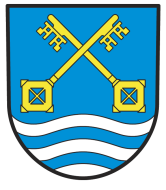 